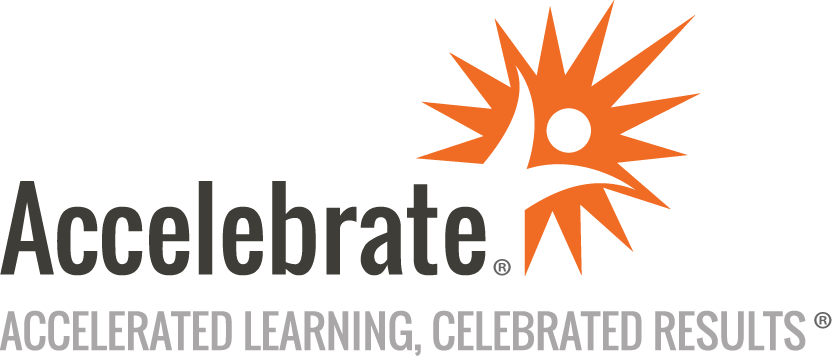 Agile Foundations and JiraCourse Number: AGL-166
Duration: 3 daysOverviewParticipants in this Agile Foundations and Jira training course learn the fundamentals of Scrum and Kanban. This class emphasizes practical Agile principles and how to implement them in real-world projects using Jira®.Our expert instructors use a variety of learning tools, including hands-on practice, participant-led instruction, videos, games, and more. This class can be customized to take one of your projects through the Agile lifecycle using Jira.PrerequisitesBy default, this course presumes prior exposure to Agile software development. However, we would be delighted to tailor it to any level of prior experience.MaterialsAll attendees receive comprehensive courseware.Software Needed on Each Student PCAccelebrate can provide a remote lab environment for this class.  All attendees should have computers with Internet access and a modern web browser (ideally Chrome).ObjectivesLearn what Agile is and why you should you use itUnderstand the Agile LifecycleLearn what Scrum and Kanban are and when to use themUnderstand Agile roles and responsibilitiesWrite and maintain practical requirements using user storiesManage Agile projects using Jira SoftwareManage project backlog in JiraManage iterations/sprints in JiraManage releases and roadmapsCreate transparency in JiraBuild reports and metricsCustomize dashboards in JiraOutlineAgile Overview Overview of AgileWhy AgileAgile Manifesto and PrincipleWorkshop: Team Agile Manifesto and Principles RetrospectiveAgile versus WaterfallThe Agile TeamRoles and ResponsibilitiesWorkshop(s)Scrum Overview Agile Delivery LifecycleScrum vs. Kanban Agile Requirements LevelsProgressive ElaborationFeatures, Epics, Stories, Tasks, BugsAcceptance Criteria (BDD)Workshop: Defining User StoriesDefinition of Ready (DoR)Definition of Done (DoD)Estimation: Affinity EstimationEstimation: Planning PokerPrioritization TechniquesPlanning a ReleaseJira Primer Introduction to JiraSetting up a Real-Work Project in JiraJira Components and Screen NavigationTracking business value and size (effort)Understanding Jira FieldsCustomizing Jira Work Item ScreensCustomizing Jira boardsAdvanced: Customize workflowsIteration/Sprint Planning Definition of ReadyBreaking down user stories into TasksJira Workshop – Capacity PlanningClosing out the Iteration/Sprint Iteration/Sprint Retrospectives and DemonstrationsJira Workshop – Closing the IterationManaging Release and Versions Release & Roadmap ManagementManaging Dependencies in JiraCreating traceability using versions in JiraJira Workshop – Create a RoadmapJira Basic Queries ‘JQL’ Filter Overview Saving FiltersSharing filtersJira Workshop – FiltersJira Advanced Queries, Reports, and Dashboards Reporting and Metrics OverviewJira ‘Dashboard’ OverviewConclusion